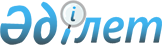 О внесении изменений и дополнений в решение районного маслихата от 27 декабря 2012 года № 79 "О районном бюджете на 2013-2015 годы"
					
			Утративший силу
			
			
		
					Решение маслихата Темирского района Актюбинской области от 2 мая 2013 года № 97. Зарегистрировано Департаментом юстиции Актюбинской области 14 мая 2013 года № 3581. Утратило силу решением маслихата Темирского района Актюбинской области от 28 мая 2014 года № 190      Сноска. Утратило силу решением маслихата Темирского района Актюбинской области от 28.05.2014 № 190.



      В соответствии со статьей 6 Закона Республики Казахстан от 23 января 2001 года «О местном государственном управлении и самоуправлении в Республике Казахстан», со статьями 9, 106 Бюджетного кодекса Республики Казахстан от 4 декабря 2008 года, Темирский районный маслихат РЕШИЛ:



      1. Внести в решение районного маслихата от 27 декабря 2012 года № 79 «О районном бюджете на 2013-2015 годы» (зарегистрированное в Реестре государственной регистрации нормативных правовых актов за № 3480, опубликованное в газете «Темір» от 11 января 2013 года № 2-3) следующие изменения и дополнения:



      1) в пункте 1:



      в подпункте 1):

      доходы

      цифры «3 150 242» заменить цифрами «3 233 844», в том числе по:

      поступлениям трансфертов

      цифры «474 370» заменить цифрами «557 972»;



      в подпункте 2):

      затраты

      цифры «3 219 342,5» заменить цифрами «3 311 089»;



      в подпункте 5):

      дефицит бюджета

      цифры «- 84 055,5» заменить цифрами «- 92 200»;

      в подпункте 6):

      финансирование дефицита бюджета

      цифры «84 055,5» заменить цифрами «92 200»;



      2) в пункте 7:

      в части абзаца 3

      цифры «81 780» заменить цифрами «75 780»;



      3) в пункте 13-1:

      дополнить абзацами следующего содержания:

      «на капитальный ремонт объектов образования - 73 757 тысяч тенге;

      на благоустройство населенных пунктов – 15 542 тысячи тенге;

      на выплату единовременной материальной помощи ветеранам Великой Отечественной войны – 303 тысячи тенге»;



      4) приложение 1 к указанному решению изложить в редакции согласно приложению к настоящему решению.



      2. Настоящее решение вводится в действие с 1 января 2013 года.      Председатель сессии                  Секретарь

      районного маслихата             районного маслихата          А. КУКАНОВ                      Н. УТЕПОВ

Приложение

к решению районного маслихата

от 02 мая 2013 года № 97

Приложение 1

к решению районного маслихата

от 27 декабря 2012 года № 79 Бюджет Темирского района на 2013 год
					© 2012. РГП на ПХВ «Институт законодательства и правовой информации Республики Казахстан» Министерства юстиции Республики Казахстан
				КатегорияКатегорияКатегорияКатегорияУточненный бюджет на 2013 год, тыс тенгеКлассКлассКлассУточненный бюджет на 2013 год, тыс тенгеПодклассПодклассУточненный бюджет на 2013 год, тыс тенгеНаименованиеУточненный бюджет на 2013 год, тыс тенгеПоступление3 233 844 I. Доходы26758721Налоговые поступления2621334101Подоходный налог3029661012Индивидуальный подоходный налог302966103Социальный налог2592001031Социальный налог259200104Hалоги на собственность20404061041Hалоги на имущество19921841043Земельный налог37631044Hалог на транспортные средства426291045Единый земельный налог1830105Внутренние налоги на товары, работы и услуги145781052Акцизы23101053Поступления за использование природных и других ресурсов68901054Сборы за ведение предпринимательской и профессиональной деятельности53185Фиксированный налог60108Обязательные платежи, взимаемые за совершение юридически значимых действий и (или) выдачу документов уполномоченными на то государственными органами или должностными лицами41841081Государственная пошлина41842Неналоговые поступления21874201Доходы от государственной собственности30222015Доходы от аренды имущества, находящегося в государственной собственности3022204Штрафы, пеня, санкции, взыскания, налагаемые государственными учреждениями, финансируемыми из государственного бюджета, а также содержащимися и финансируемыми из бюджета (сметы расходов) Национального Банка Республики Казахстан 1922041Штрафы, пеня, санкции, взыскания, налагаемые государственными учреждениями, финансируемыми из государственного бюджета, а также содержащимися и финансируемыми из бюджета (сметы расходов) Национального Банка Республики Казахстан, за исключением поступлений от организаций нефтяного сектора 192206Прочие неналоговые поступления186602061Прочие неналоговые поступления186603Поступления от продажи основного капитала32664303Продажа земли и нематериальных активов326643031Продажа земли326644Поступления трансфертов 557972402Трансферты из вышестоящих органов государственного управления5579724022Трансферты из областного бюджета557972Функциональная группаФункциональная группаФункциональная группаФункциональная группаФункциональная группаУточненный бюджет на 2013 год, тыс тенгеФункциональная подгруппаФункциональная подгруппаФункциональная подгруппаФункциональная подгруппаУточненный бюджет на 2013 год, тыс тенгеАдминистратор БПАдминистратор БПАдминистратор БПУточненный бюджет на 2013 год, тыс тенгеПрограммаПрограммаУточненный бюджет на 2013 год, тыс тенгеНаименованиеУточненный бюджет на 2013 год, тыс тенгеII. Затраты3 311 089 01Государственные услуги общего характера254761,31Представительные, исполнительные и другие органы, выполняющие общие функции государственного управления216143101112Аппарат маслихата района (города областного значения)17143101112001Услуги по обеспечению деятельности маслихата района (города областного значения)17143101122Аппарат акима района (города областного значения)55692101122001Услуги по обеспечению деятельности акима района (города областного значения)49292003Капитальные расходы государственного органа6400101123Аппарат акима района в городе, города районного значения, поселка, аула (села), аульного (сельского) округа143308101123001Услуги по обеспечению деятельности акима района в городе, города районного значения, поселка, аула (села), аульного (сельского) округа143271022Капитальные расходы государственных органов3712Финансовая деятельность19595,3452Отдел финансов района (города областного значения)19595,3001Услуги по реализации государственной политики в области исполнения бюджета района (города областного значения) и управления коммунальной собственностью района (города областного значения)17394003Проведение оценки имущества в целях налогообложения520011Учет, хранение, оценка и реализация имущества, поступившего в коммунальную собственность1131,3018Капитальные расходы государственного органа5505Планирование и статистическая деятельность19023476Отдел экономики, бюджетного планирования и предпринимательства района (города областного значения)19023001Услуги по реализации государственной политики в области формирования, развития экономической политики, системы государственного планирования, управления района и предпринимательства (города областного значения)1902302Оборона256521Военные нужды1705201122Аппарат акима района (города областного значения)1705201122005Мероприятия в рамках исполнения всеобщей воинской обязанности170522Организация работы по чрезвычайным ситуациям860202122Аппарат акима района (города областного значения)860202122006Предупреждение и ликвидация чрезвычайных ситуаций масштаба района (города областного значения)525007Мероприятия по профилактике и тушению степных пожаров районного (городского) масштаба, а также пожаров в населенных пунктах, в которых не созданы органы государственной противопожарной службы33504Образование228641341Дошкольное воспитание и обучение183212401471Отдел образования, физической культуры и спорта района (города областного значения)183212401464003Обеспечение дошкольного воспитания и обучения141252040Реализация государственного образовательного заказа в дошкольных организациях образования4196042Начальное, основное среднее и общее среднее образование1935850402471Отдел образования, физической культуры и спорта района (города областного значения)1935850402464004Общеобразовательное обучение1864977402464005Дополнительное образование для детей и юношества708739Прочие услуги в области образования167351466Отдел архитектуры, градостроительства и строительства района (города областного значения)49597037Строительство и реконструкция объектов образования49597471Отдел образования, физической культуры и спорта района (города областного значения)117754009Приобретение и доставка учебников, учебно-методических комплексов для государственных учреждений образования района (города областного значения)7114010Проведение школьных олимпиад, внешкольных мероприятий и конкурсов районного (городского) масштаба14797020Ежемесячные выплаты денежных средств опекунам (попечителям) на содержание ребенка-сироты (детей-сирот), и ребенка (детей), оставшегося без попечения родителей 8392067Капитальные расходы подведомственных государственных учреждений и организаций8745106Социальная помощь и социальное обеспечение13205762Социальная помощь112743602123Аппарат акима района в городе, города районного значения, поселка, аула (села), аульного (сельского) округа6538602123003Оказание социальной помощи нуждающимся гражданам на дому6538602451Отдел занятости и социальных программ района (города областного значения)106205602451002Программа занятости23799602451004Оказание социальной помощи на приобретение топлива специалистам здравоохранения, образования, социального обеспечения, культуры и спорта в сельской местности в соответствии с законодательством РК15311602451005Государственная адресная социальная помощь (ГАСП)250602451006Оказание жилищной помощи750602451007Социальная помощь отдельным категориям нуждающихся граждан по решениям местных представительных органов41352602451016Государственные пособия на детей до 18 лет22243602451017Обеспечение нуждающихся инвалидов обязательными гигиеническими средствами и предоставление услуг специалистами жестового языка, индивидуальными помощниками в соответствии с индивидуальной программой реабилитации инвалида250069Прочие услуги в области социальной помощи и социального обеспечения19314609451Отдел занятости и социальных программ района (города областного значения)19314609451001Услуги по реализации государственной политики на местном уровне в области обеспечения занятости и реализации социальных программ для населения18736609451011Оплата услуг по зачислению, выплате и доставке пособий и других социальных выплат57807Жилищно-коммунальное хозяйство286436,571Жилищное хозяйство57855458Отдел жилищно-коммунального хозяйства, пассажирского транспорта и автомобильных дорог района (города областного значения)775003Организация сохранения государственного жилищного фонда175031Изготовление технических паспортов на объекты кондоминиумов600701466Отдел архитектуры, градостроительства и строительства района (города областного значения)57080701467003Проектирование, строительство и (или) приобретение жилья государственного коммунального жилищного фонда42080701467004Проектирование, развитие, обустройство и (или) приобретение инженерно-коммуникационной инфраструктуры150002Коммунальное хозяйство194757,5458Отдел жилищно-коммунального хозяйства, пассажирского транспорта и автомобильных дорог района (города областного значения)194757,5011Обеспечение бесперебойного теплоснабжения малых городов3300012Функционирование системы водоснабжения и водоотведения7000028Развитие коммунального хозяйства176313029Развитие системы водоснабжения и водоотведения8144,573Благоустройство населенных пунктов33824703123Аппарат акима района в городе, города районного значения, поселка, аула (села), аульного (сельского) округа18282703123008Освещение улиц населенных пунктов6817703123009Обеспечение санитарии населенных пунктов5835703123011Благоустройство и озеленение населенных пунктов5630458Отдел жилищно-коммунального хозяйства, пассажирского транспорта и автомобильных дорог района (города областного значения)15542018Благоустройство и озеленение населенных пунктов1554208Культура, спорт, туризм и информационное пространство17041581Деятельность в области культуры107349801455Отдел культуры и развития языков района (города областного значения)107349801455003Поддержка культурно-досуговой работы10734982Спорт2500802471Отдел образования, физической культуры и спорта района (города областного значения)2500802465014Проведение спортивных соревнований на районном (города областного значения) уровне1400802465015Подготовка и участие членов сборных команд района (города областного значения) по различным видам спорта на областных спортивных соревнованиях110083Информационное пространство44055803455Отдел культуры и развития языков района (города областного значения)34055803455006Функционирование районных (городских) библиотек33505007Развитие государственного языка и других языков народа Казахстана550803456Отдел внутренней политики района (города областного значения)10000803456002Услуги по проведению государственной информационной политики через газеты и журналы9000005Услуги по проведению государственной информационной политики через телерадиовещание100089Прочие услуги по организации культуры, спорта, туризма и информационного пространства16511809455Отдел культуры и развития языков района (города областного значения)7641809455001Услуги по реализации государственной политики на местном уровне в области развития языков и культуры7641809456Отдел внутренней политики района (города областного значения)8870809456001Услуги по реализации государственной политики на местном уровне в области информации, укрепления государственности и формирования социального оптимизма граждан7870809456003Реализация мероприятий в сфере молодежной политики100010Сельское, водное, лесное, рыбное хозяйство, особо охраняемые природные территории, охрана окружающей среды и животного мира, земельные отношения1037331Сельское хозяйство22411474Отдел сельского хозяйства и ветеринарии района (города областного значения)15773001Услуги по реализации государственной политики на местном уровне в сфере сельского хозяйства и ветеринарии 14575003Капитальные расходы государственного органа73005Обеспечение функционирования скотомогильников (биотермических ям) 1125476Отдел экономики, бюджетного планирования и предпринимательства района (города областного значения)6638099Реализация мер по оказанию социальной поддержки специалистов6638106Земельные отношения94321006463Отдел земельных отношений района (города областного значения)94321006463001Услуги по реализации государственной политики в области регулирования земельных отношений на территории района (города областного значения)8532003Земельно-хозяйственное устройство населенных пунктов450006Землеустройство, проводимое при установлении границ городов районного значения, районов в городе, поселков, аулов (сел), аульных (сельских) округов4509Прочие услуги в области сельского, водного, лесного, рыбного хозяйства, охраны окружающей среды и земельных отношений71890474Отдел сельского хозяйства и ветеринарии района (города областного значения)71890013Проведение противоэпизоотических мероприятий7189011Промышленность, архитектурная, градостроительная и строительная деятельность11417112Архитектурная, градостроительная и строительная деятельность114171102466Отдел архитектуры, градостроительства и строительства района (города областного значения)114171102467001Услуги по реализации государственной политики в области строительства, улучшения архитектурного облика городов, районов и населенных пунктов области и обеспечению рационального и эффективного градостроительного освоения территории района (города областного значения)10167013Разработка схем градостроительного развития территории района, генеральных планов городов районного (областного) значения, поселков и иных сельских населенных пунктов1000015Капитальные расходы государственного органа25012Транспорт и коммуникации700121Автомобильный транспорт7001201458Отдел жилищно-коммунального хозяйства, пассажирского транспорта и автомобильных дорог района (города областного значения)7001201458023Обеспечение функционирования автомобильных дорог70013Прочие60219133Поддержка предпринимательской деятельности и защита конкуренции10001303476Отдел экономики, бюджетного планирования и предпринимательства района (города областного значения)10001303469005Поддержка предпринимательской деятельности1000139Прочие59219123Аппарат акима района в городе, города районного значения, поселка, аула (села), аульного (сельского) округа30719040Реализация мер по содействию экономическому развитию регионов в рамках Программы «Развитие регионов» 30719452Отдел финансов района (города областного значения)4800014Формирование или увеличение уставного капитала юридических лиц4800458Отдел жилищно-коммунального хозяйства, пассажирского транспорта и автомобильных дорог района (города областного значения)7726001Услуги по реализации государственной политики на местном уровне в области жилищно-коммунального хозяйства, пассажирского транспорта и автомобильных дорог 7726471Отдел образования, физической культуры и спорта района (города областного значения)15974001Услуги по обеспечению деятельности отдела образования, физической культуры и спорта1597415Трансферты2291,61Трансферты2291,6452Отдел финансов района (города областного значения)2291,6006Возврат неиспользованных (недоиспользованных) целевых трансфертов2291,616Погашение займов80,61Погашение займов80,6452Отдел финансов района (города областного значения)80,6021Возврат неиспользованных бюджетных кредитов, выданных из местного бюджета80,6ІІІ. Чистое бюджетное кредитование14955Бюджетные кредиты2077210Сельское, водное, лесное, рыбное хозяйство, особо охраняемые природные территории, охрана окружающей среды и животного мира, земельные отношения207721Сельское хозяйство20772476Отдел экономики, бюджетного планирования и предпринимательства района (города областного значения)20772004Бюджетные кредиты для реализации мер социальной поддержки специалистов20772категориякатегориякатегориякатегориякатегорияСумма,

тыс тенгеклассыклассыклассыклассыСумма,

тыс тенгеподклассыподклассыподклассыСумма,

тыс тенгеНаименованиеСумма,

тыс тенге5Погашение бюджетных кредитов581701Погашение бюджетных кредитов581711Погашение бюджетных кредитов выданных из государственного бюджета5817функциональная группафункциональная группафункциональная группафункциональная группафункциональная группаСумма,

тыс тенгеподгруппаподгруппаподгруппаподгруппаСумма,

тыс тенгеадминистратор БПадминистратор БПадминистратор БПСумма,

тыс тенгепрограммапрограммаСумма,

тыс тенгеНаименованиеСумма,

тыс тенгеIV. Сальдо по операциям с финансовыми активамиV. Дефицит бюджета- 92 200 VІ. Финансирование дефицита бюджета92200категориякатегориякатегориякатегориякатегорияСумма,

тыс тенгеклассыклассыклассыклассыСумма,

тыс тенгеподклассыподклассыподклассыСумма,

тыс тенгеНаименованиеСумма,

тыс тенге7Поступление займов2077201Внутренние государственные займы2077222Договоры займа20772категориякатегориякатегориякатегориякатегорияСумма,

тыс тенгеклассыклассыклассыклассыСумма,

тыс тенгеподклассыподклассыподклассыСумма,

тыс тенгеНаименованиеСумма,

тыс тенге16Погашение займов58171Погашение займов5817452Отдел финансов района (города областного значения)5817008Погашение долга местного исполнительного органа перед вышестоящим бюджетом5817категориякатегориякатегориякатегориякатегорияСумма,

тыс тенгеклассыклассыклассыклассыСумма,

тыс тенгеподклассыподклассыподклассыСумма,

тыс тенгеНаименованиеСумма,

тыс тенге8Используемые остатки бюджетных средств7724501Остатки бюджетных средств7724511Остатки свободных бюджетных средств77245